Drewniany domek do montażuNumer artykułu: 610065Spis elementówŚcianka frontowa – czerwonaBelka podstawy – 1 szt.Belki proste – 16 szt. Belki szczytowe (ze skosami) – 4 szt.Drzwi – 1 szt.Ścianka tylna – zielonaBelka podstawy – 1 szt.Belki proste – 8 szt.Belki szczytowe (ze skosami) – 4 szt.Ścianka boczna prawa – niebieskaBelka podstawy (połówka) – 1 szt.Belki proste – 12 szt.Belka górna (z wycięciami) – 1 szt.Okienko – 1 szt.Ścianka boczna lewa – żółtaBelka podstawy (połówka) – 1 szt.Belki proste – 12 szt.Belka górna (z wycięciami) – 1 szt.Okienko – 1 szt.Kalenica - fioletowaBelki proste (krótkie) – 4 szt.Belka górna (z wycięciami) – 1 szt.DachKrokwie skrajne (z haczykami) – 4 szt.Krokwie środkowe (z haczykami) – 2 szt.Krokwie pośrednie – 4 szt.Płyty połaci dachowej – 6 szt.Kątownik do ustawiania kąta prostego między ściankami – 1 szt.Opis montażu:Montaż rozpoczynamy od ustawienia belek podstawy:Połówek ścianek bocznych (prawej niebieskiej nr1 i lewej żółtej nr 1)Ścianki frontowej czerwonej nr 1 i tylnej zielonej nr 1.Belki łączymy ze sobą przez nałożenie z góry belek frontowej i tylnej na ustawione na podłożu belki boczne. Za pomocą dołączonego kątownika sprawdzamy kąty proste między ścianami.Ścianki montujemy nakładając poszczególne belki w wycięcia poprzednich. Poszczególne elementy są oznaczone kolorami odpowiednio dla ścianki oraz są ponumerowane od dołu do góry (rys. nr 1).Po ustawieniu kilku warstw, kiedy pojawią się wcięcia, wsuwamy od góry w powstałe otwory w ściankach bocznych okna a w ściance frontowej drzwi (rys. nr 2).W trakcie montażu belek skośnych na ściance frontowej 
i tylnej pojawią się wycięcia na środku, w które należy włożyć odpowiednio ponumerowane belki kalenicy (kolor fioletowy).Montaż dachu rozpoczynamy od nałożenia krokwi 
w odpowiednie wycięcia belek górnych, ścianek bocznych 
i kalenicy. Krokwie nakładamy od góry wg kolejności zaznaczonej w gniazdach belek i dolnych wycięciach krokwi (rys. nr 3).Na końcu nakładamy płyty połaci dachowej od dołu. Płyty nakładamy na haczyki wystające z krokwi i lekko przesuwamy w dół.  Ostrzeżenie! Nieodpowiednie dla dzieci w wieku poniżej 3 lat z uwagi na niebezpieczeństwo upadku i zranienia!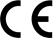 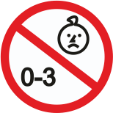 Ostrzeżenia:Domek nie jest przystosowany do złych warunków atmosferycznych i zalecane jest przechowywanie go wewnątrz.Może być używany jednocześnie nie więcej niż przez 12 dzieci!Produkt dostarczony jest w częściach i musi być montowany pod nadzorem osoby dorosłej!Niedozwolone jest wspinanie się na dach zmontowanego domku!Do użytku pod bezpośrednim nadzorem osoby dorosłej.Należy stosować środki ochrony indywidualnej, w szczególności kasków.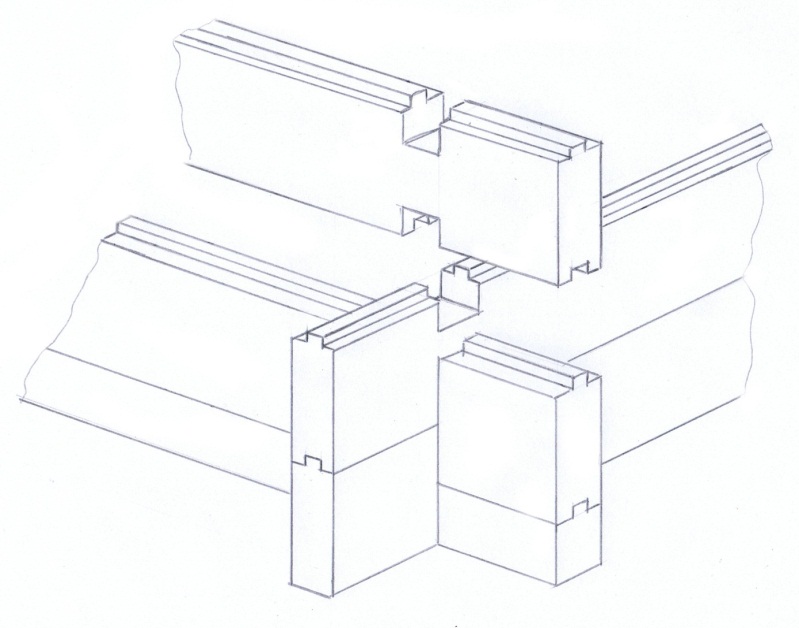 Rysunek 1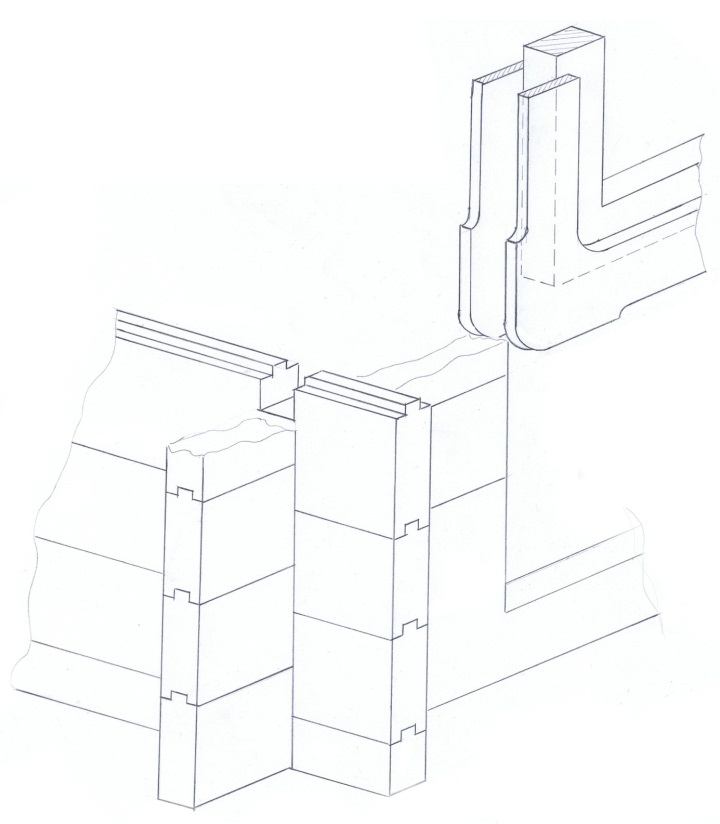 Rysunek 2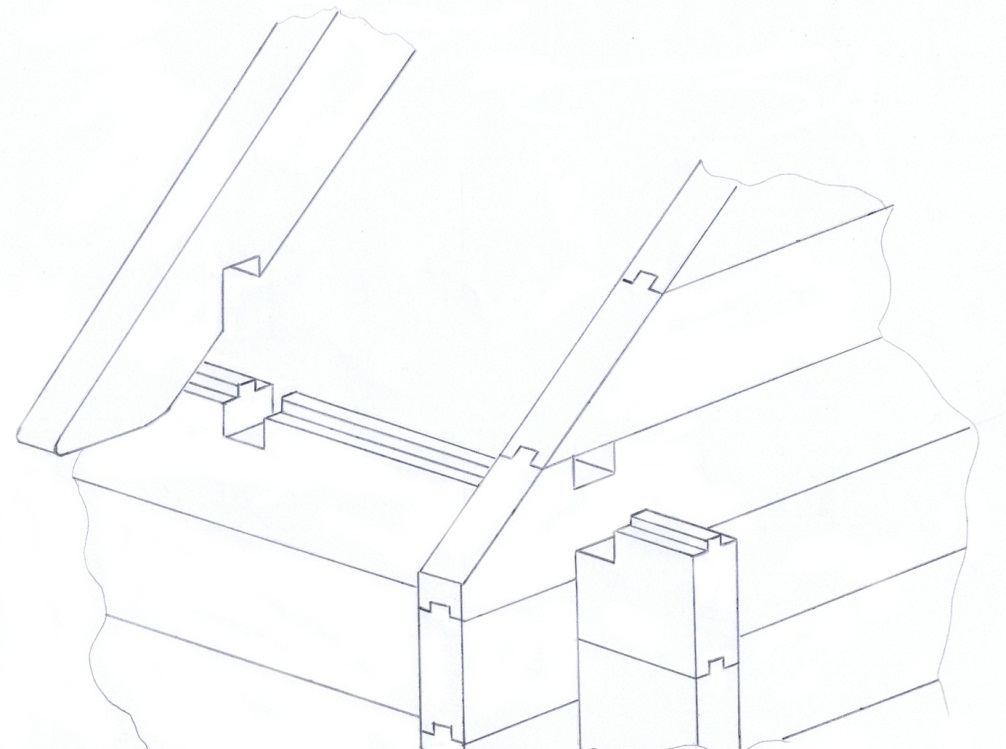 Rysunek 3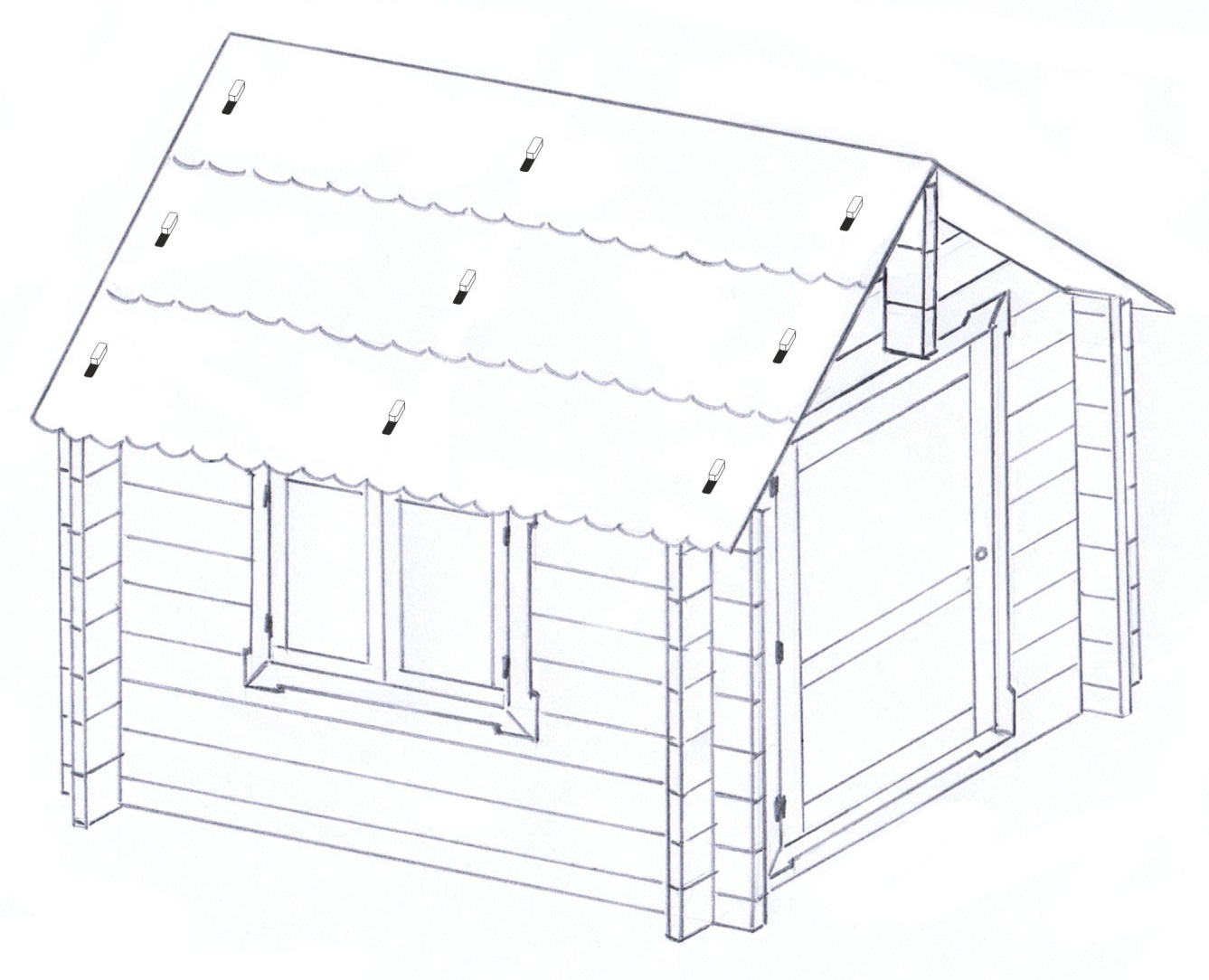 